IEEE/IFAC CPHS 2020 Conference ReportIEEE Systems, Man, and Cybernetics Society-cosponsored the 3rd IFAC Workshop on Cyber-Physical & Human Systems (CPHS 2020) has been successfully held on-site at the Alfred N. Whitehead College of Wangjing, Beijing, China on December 5, 2020. The Vice President of IEEE SMC Society (Human-Machine Systems), Fei-Yue Wang, chaired IFAC CPHS 2020, which provided effective collaborative environments for IEEE SMC Society to get to know some knowledge frontier on IFAC CPHS 2020.The workshop was successfully held on the basis of CPHS 2016 and 2018. For the first time, the workshop has arrived in China, thanks to the work done by the International Federation of Automatic Control and the Chinese Association of Automation. In addition to IEEE SMC Society, other organizations also cosponsored IFAC CPHS 2020 such as IEEE Control Systems Society, IEEE Intelligent Transportation Systems Society, Chinese Institute of Command and Control, Shanghai Association of Automation, Qingdao Association of Automation, Institute of Automation, Chinese Academy of Sciences, Shanghai Jiao Tong University, the State Key Laboratory for Management and Control of Complex Systems, and Qingdao Academy of Intelligent Industries.Due to the COVID-19 pandemic, everyone is suffering and international conferences are facing great travel risks. Notwithstanding all this, more than 80 researchers and students from 19 colleges, 2 institutes, 2 associations, and 4 enterprises all over China attended the on-site workshop. Over 8000 viewers watched the live broadcast video of IFAC CPHS 2020 online. This conference series on Cyber-Physical and Human Systems (CPHS) aims to investigate these cross-disciplinary dimensions and develop new technological solutions. Therefore, IFAC CPHS 2020 was dedicated to bringing together researchers and practitioners to share scientific and technological advances and gain a deeper understanding of the interactions between and integration of cyber-physical systems and humans. With the joint efforts of all organizing committee members, IFAC CPHS 2020 had big improvements both in the number of received manuscripts and participants. Authors from 28 countries submitted 252 papers to the workshop and only 159 papers of these were chosen to be presented during days of the workshop in 27 sessions and then published in the conference proceedings. More than 2 sessions were proposed and organized by IEEE SMC Society members, which attracted lots of attention.The 3rd IFAC CPHS was organized in a DHC (Distributed Hybrid Conference) form with an online part and an offline part. All presentations were made online and broadcasted to all participants from November 18th, 2020 to December 4th, 2020. On December 5th, an on-site workshop with plenary speeches and awards was held at the Alfred North Whitehead College, Beijing, China. Therefore, the 3rd IFAC CPHS would not have been such a great success without the support of the IEEE SMC Society. The organizing committee members are very grateful for the help and support from the IEEE SMC Society. 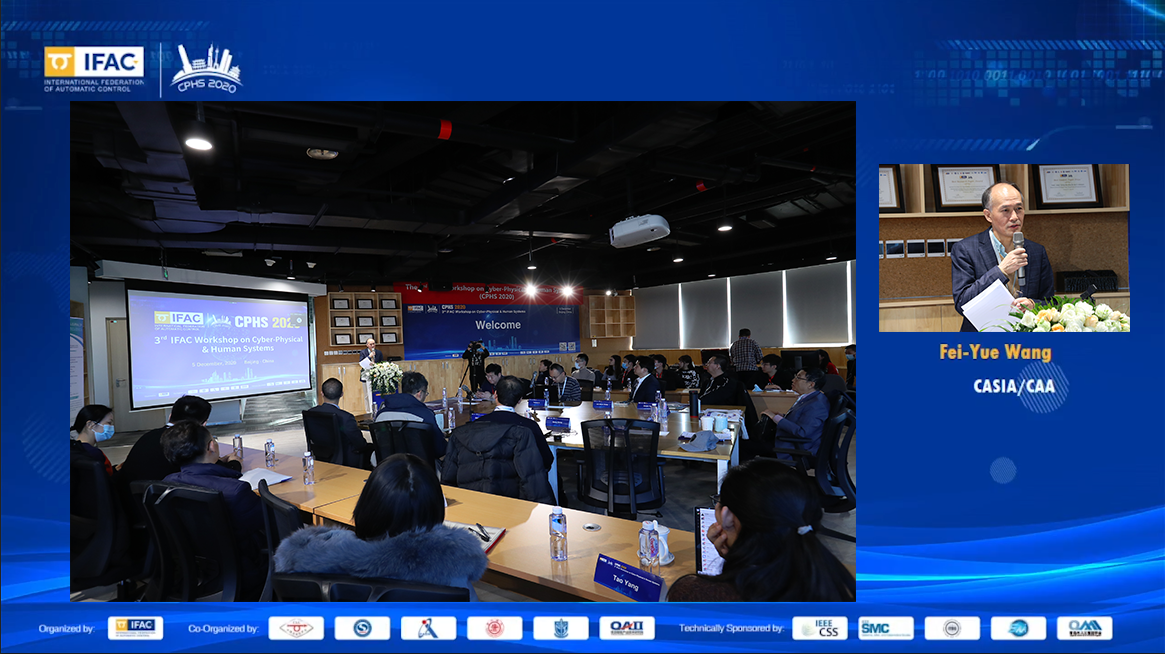 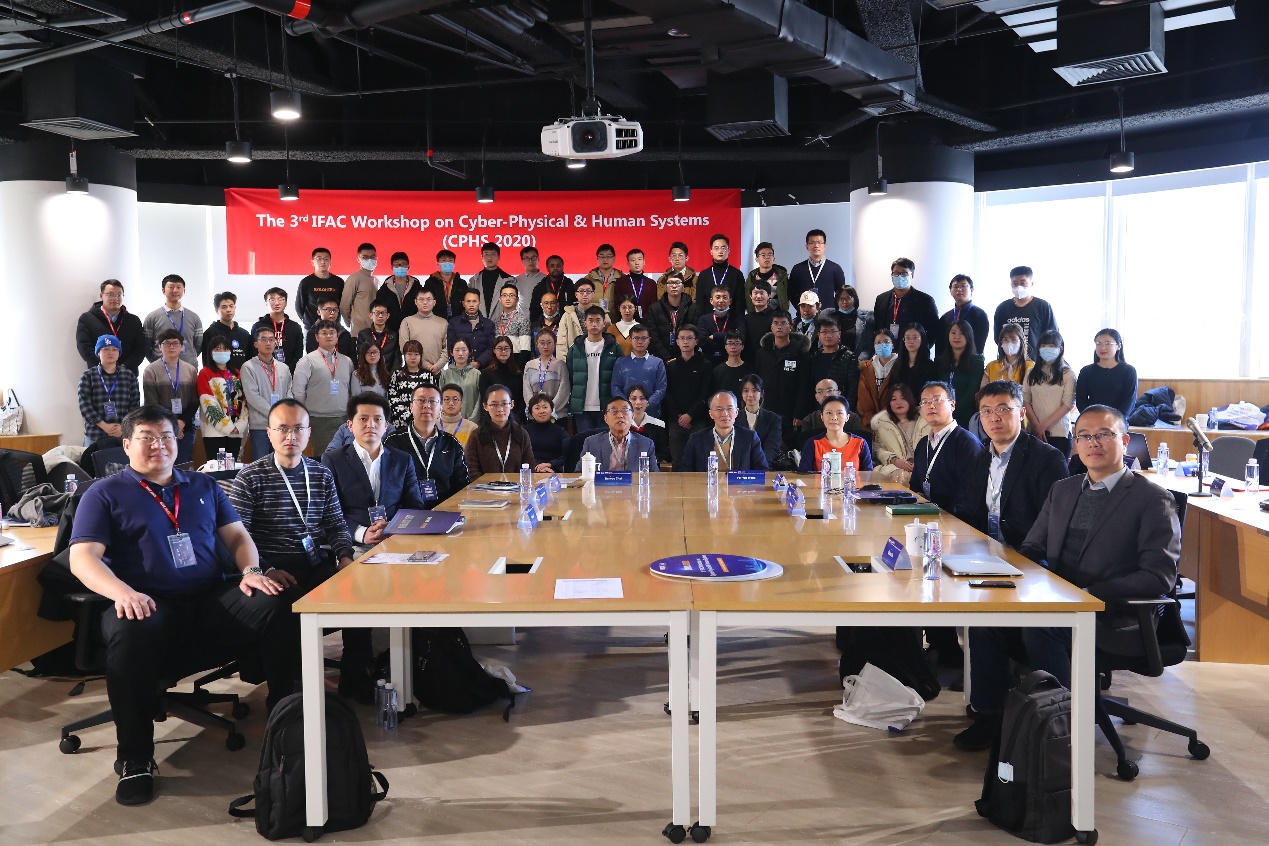 